BEWERBUNGSFORMULAR FÜR EIN 
FACHPRAKTIKUMVorrausetzung für ein Fachpraktikum: Deine Hochschule muss die gesamte Praktikumsdauer von mindestens 12 Wochen als Prüfungsleistung anerkennen (Ausnahme Famulatur). Bitte bestätige dies in der Bewerbung.PERSÖNLICHE ANGABENCOWORKERS FACHPRAKTIKAWie hast du von Coworkers erfahren?SELBSTEINSCHÄTZUNGGLAUBESONSTIGESBITTE REICHE ZUR VERVOLLSTÄNDIGUNG DEINER UNTERLAGEN FOLGENDE DOKUMENTE BEI UNS EIN: * Diese Dokumente werden zu späterem Zeitpunkt der Partnerorganisation zur Verfügung gestellt VIELEN DANK FÜR DEINE BEWERBUNG! WIR FREUEN UNS AUF DICH!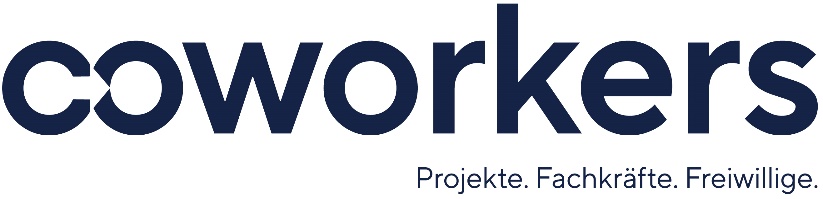 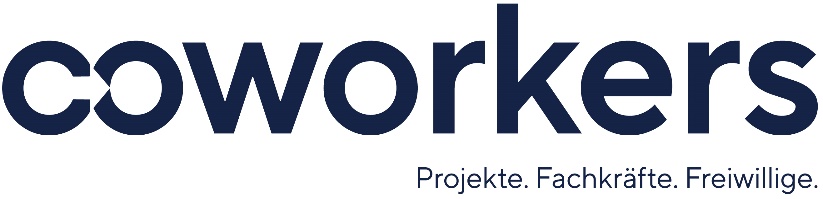 Name:Vorname:Straße:PLZ, Wohnort:Geb. am:in:Staatsangehörigkeit:Tel.:Mobil:E-Mail:Beziehungsstatus*:* Willst du mit deiner/deinem Ehepartner/in ausreisen?  Ja   Dann sende uns bitte auch ihren/seinen Lebenslauf zu. * Willst du mit deiner/deinem Ehepartner/in ausreisen?  Ja   Dann sende uns bitte auch ihren/seinen Lebenslauf zu. * Willst du mit deiner/deinem Ehepartner/in ausreisen?  Ja   Dann sende uns bitte auch ihren/seinen Lebenslauf zu. * Willst du mit deiner/deinem Ehepartner/in ausreisen?  Ja   Dann sende uns bitte auch ihren/seinen Lebenslauf zu. Studiengang:Schwerpunkt:Derzeitige Beschäftigung/ aktuelles Semester:In welchem Semester findet das Praktikum statt?     . SemesterHochschule/Universität:Angestrebter Abschluss:Zeitraum des Praktikums (inkl. frühest- und spätmögl. Beginn):Vorgeschriebene (Mindest-) Dauer des Praktikums in Stunden, Tagen oder Wochen:Handelt es sich um ein Pflichtpraktikum oder eine Abschlussarbeit? Welchen Schwerpunkt sollte/muss dein Praktikum haben?Welchen Schwerpunkt sollte/muss dein Praktikum haben?In welchen Bereichen/mit welcher Zielgruppe möchtest du arbeiten? In welchen Bereichen/mit welcher Zielgruppe möchtest du arbeiten? Bis zu welchem Zeitpunkt muss eine Praktikumsstelle feststehen? Sonstige Deadlines? Bis zu welchem Zeitpunkt muss eine Praktikumsstelle feststehen? Sonstige Deadlines? Bitte nenne deine Fremdsprachenkenntnisse und deinen Kenntnisstand (mündlich und schriftlich) undggf. dein Sprachlevel nach Europ. Referenzrahmen (A1-C2):Bitte nenne deine Fremdsprachenkenntnisse und deinen Kenntnisstand (mündlich und schriftlich) undggf. dein Sprachlevel nach Europ. Referenzrahmen (A1-C2):Bitte nenne deine Fremdsprachenkenntnisse und deinen Kenntnisstand (mündlich und schriftlich) undggf. dein Sprachlevel nach Europ. Referenzrahmen (A1-C2):Bitte nenne deine Fremdsprachenkenntnisse und deinen Kenntnisstand (mündlich und schriftlich) undggf. dein Sprachlevel nach Europ. Referenzrahmen (A1-C2):Bitte nenne deine Fremdsprachenkenntnisse und deinen Kenntnisstand (mündlich und schriftlich) undggf. dein Sprachlevel nach Europ. Referenzrahmen (A1-C2):Bitte nenne deine Fremdsprachenkenntnisse und deinen Kenntnisstand (mündlich und schriftlich) undggf. dein Sprachlevel nach Europ. Referenzrahmen (A1-C2):Bitte nenne deine Fremdsprachenkenntnisse und deinen Kenntnisstand (mündlich und schriftlich) undggf. dein Sprachlevel nach Europ. Referenzrahmen (A1-C2):1 = Muttersprache 2 = sehr gut2 = sehr gut3 = gut3 = gut3 = gut4 = GrundkenntnisseAuslandserfahrungen (Art, Ort, Dauer, Organisation):Auslandserfahrungen (Art, Ort, Dauer, Organisation):Freiwilligendienst in:Freiwilligendienst in:von-bis:Führerschein:Führerschein:BAföG/ Stipendien:BAföG/ Stipendien:Was ist deine Motivation für die Bewerbung bei Coworkers Fachpraktika? Warum möchtest du dein Pflichtpraktikum in einem christlichen Projekt im Ausland absolvieren?Was erwartest du von diesem Praktikum? Welche Perspektiven bietet es dir?Warum bist du die geeignete Bewerberin oder der geeignete Bewerber für ein Praktikum bei einem unserer Partner?Wie schätzt du dich in folgenden Bereichen ein? Bitte ankreuzen. Wie schätzt du dich in folgenden Bereichen ein? Bitte ankreuzen. Wie schätzt du dich in folgenden Bereichen ein? Bitte ankreuzen. Wie schätzt du dich in folgenden Bereichen ein? Bitte ankreuzen. BereichSehr stark ausgeprägtStark ausgeprägtDurchschnittlichausgeprägtWenig ausgeprägtAuffassungsgabeAusgeglichenheitDurchhaltevermögenEigeninitiativeFlexibilitätKontaktfreudigkeitKritikfähigkeitLernbereitschaftSelbstdisziplinSelbstständigkeitSelbstwertgefühlTeamfähigkeitVerantwortungsbewusstseinZuverlässigkeitWie verhältst du dich in Stress-, Konflikt- und Krisensituationen? Bitte gehe auf jeden Punkt einzeln ein. Wie verhältst du dich in Stress-, Konflikt- und Krisensituationen? Bitte gehe auf jeden Punkt einzeln ein. Wie verhältst du dich in Stress-, Konflikt- und Krisensituationen? Bitte gehe auf jeden Punkt einzeln ein. Wie verhältst du dich in Stress-, Konflikt- und Krisensituationen? Bitte gehe auf jeden Punkt einzeln ein. Wie verhältst du dich in Stress-, Konflikt- und Krisensituationen? Bitte gehe auf jeden Punkt einzeln ein. Hast du gesundheitliche Einschränkungen, die besondere Erfordernisse an die Praktikumsstelle mit sich bringen? Wenn ja, welche? Hast du gesundheitliche Einschränkungen, die besondere Erfordernisse an die Praktikumsstelle mit sich bringen? Wenn ja, welche? Hast du gesundheitliche Einschränkungen, die besondere Erfordernisse an die Praktikumsstelle mit sich bringen? Wenn ja, welche? Hast du gesundheitliche Einschränkungen, die besondere Erfordernisse an die Praktikumsstelle mit sich bringen? Wenn ja, welche? Hast du gesundheitliche Einschränkungen, die besondere Erfordernisse an die Praktikumsstelle mit sich bringen? Wenn ja, welche? Bist du psychisch stabil und belastbar? Bist du körperlich belastbar?Bist du psychisch stabil und belastbar? Bist du körperlich belastbar?Bist du psychisch stabil und belastbar? Bist du körperlich belastbar?Bist du psychisch stabil und belastbar? Bist du körperlich belastbar?Bist du psychisch stabil und belastbar? Bist du körperlich belastbar?Wo siehst du deine Begabungen (z.B. praktisch, pädagogisch, sportlich, handwerklich, technisch, administrativ etc.) und wie setzt du diese Begabungen ein?Wo siehst du deine Begabungen (z.B. praktisch, pädagogisch, sportlich, handwerklich, technisch, administrativ etc.) und wie setzt du diese Begabungen ein?Wo siehst du deine Begabungen (z.B. praktisch, pädagogisch, sportlich, handwerklich, technisch, administrativ etc.) und wie setzt du diese Begabungen ein?Wo siehst du deine Begabungen (z.B. praktisch, pädagogisch, sportlich, handwerklich, technisch, administrativ etc.) und wie setzt du diese Begabungen ein?Wo siehst du deine Begabungen (z.B. praktisch, pädagogisch, sportlich, handwerklich, technisch, administrativ etc.) und wie setzt du diese Begabungen ein?Was bedeutet für dich Christsein und eine persönliche Beziehung mit Jesus Christus zu haben?Welche Veranstaltungen besuchst du in deiner Gemeinde oder Studierendengruppe regelmäßig?Bist du in deiner Gemeinde/Studierendengruppe als Mitarbeiter/in engagiert und wenn ja, wie und wo?Konfession/Zugehörigkeit zu Gemeinde, Studierendengruppe (genaue Bezeichnung und Anschrift):Bitte nenne eine/n Mitarbeiter/in aus deiner Gemeinde, Gemeinschaft, Studierendengruppe etc., die/der über dich Auskunft geben kann – keine Familienmitglieder – (Name, Anschrift, Telefonnummer):Bei welchen Unternehmen oder Organisationen hast du dich ebenfalls beworben?Sonstige Anmerkungen:Bewerbungsformular für ein FachpraktikumBewerbung für eine Vermittlung über Coworkers in deutscher Sprache * (jeweils max. 2 Seiten):Tabellarischer Lebenslauf Motivationsschreiben – gerichtet an CoworkersDarstellung deiner persönlichen Entwicklungen und Erfahrungen im christlichen Glauben, die auch über dein Engagement in deiner Gemeinde Auskunft gibtBewerbung für die potenzielle Partnerorganisation in Landessprache des präferierten Einsatzlandes (jeweils max. 2 Seiten): *:Tabellarischer LebenslaufMotivationsschreiben – gerichtet an die (potentielle) PartnerorganisationDarstellung deiner persönlichen Entwicklungen und Erfahrungen im christlichen Glauben, die auch über dein Engagement in deiner Gemeinde Auskunft gibtZeugniskopien (nicht beglaubigt und gesammelt in einem Dokument):HochschulreifeAktueller Notenspiegel deines StudiumsGgf. Arbeitszeugnisse deiner bisherigen TätigkeitenGgf. weitere Abschlusszeugnisse der von dir besuchten Schulen und HochschulenReferenzschreibenAusgefüllt von deiner/m Pfarrer/in, Pastor/in, Gemeinde-, Jugend- oder Hauskreisleiter/in Als PDF per E-Mail oder ausgedruckt per PostBewerbungsfoto * In hochauflösender Qualität, kein Selfie und kein biometrisches PassbildDatumUnterschrift